Scileanna staidéir: Nótaí an MhúinteoraTá na ceachtanna bunaithe ar alt faoi scileanna staidéir (bunaithe ar eolas a bhí ar an suíomh idirlín www.kidshealth.org). Tá na ceachtanna oiriúnach do rang a bhfuil caighdeán réasúnta ard Gaeilge acu don Ardteistiméireacht, ach is féidir leat féin iad a láimhseáil ar bhealach a oireann don rang atá agat féin. Réamhobair 1 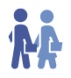 Cuir na daltaí i mbun oibre ar an gcleachtadh seo ar feadh nóiméad nó dhó agus nuair a bheidh siad críochnaithe éist le cuid de na tuairimí a bheidh acu. Réamhobair 2 Tá go leor stór focal i gceist leis an gcleachtadh seo. Is féidir leo oibriú ina mbeirteanna chun Gaeilge a chur ar an méid agus is féidir leo sula léann siad an t-alt. Ná bac an ghníomhaíocht seo a cheartú ag an bpointe seo. Tabhair seans dóibh na leaganacha Gaeilge a aimsiú san alt de réir mar a bheidh siad á léamh. Ceartaigh ansin é nuair a bheidh an t-alt léite (féach Freagraí thíos).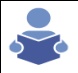 LéamhBa cheart go mbeadh cóip priontáilte den alt ag gach dalta. Cuir i mbun léitheoireachta iad ina mbeirteanna, más féidir agus abair leo na leaganacha ón réamhobair a aimsiú. Pléigh na freagraí leo agus cabhraigh leo le haon deacrachtaí a bheidh acu leis an alt.LéamhthuiscintIarr ar an rang freagraí na gceisteanna faoin alt a dhéanamh amach iad féin ar dtús agus ansin nuair a bheidh siad críochnaithe iarr orthu na freagraí a phlé ina mbeirteanna.Má theastaíonn uait an ghníomhaíocht a dhéanamh níos deacra abair leo na freagraí a scríobh amach ina gcóipleabhair nó má theastaíonn uait é a bheith réasúnta éasca abair leo nach gá dóibh faic a scríobh síos.Téigh siar ar na freagraí leis an rang ansin. Iarphlé 1Pléigh a bhfuil ar an sleamhnán seo leis an rang ar fad (féach Freagraí thíos).Iarphlé 2Bheadh sé go maith dá bhféadfaí na daltaí a chur i ngrúpaí beaga (beirt nó triúr) chun na ceisteanna atá ar an sleamhnán seo a phlé le chéile. Más fearr leat, déan iarracht plé ranga a chothú timpeall ar na ceisteanna nó abair leis na daltaí abairt nó dhó a scríobh do gach ceist ina gcóipleabhair le plé leis an rang ar fad ansin.Réamhobair 2revise:			téigh siar ar rudreview:		athbhreithnighorganise:		eagraigh	 improve:		cuir feabhas arset aside time:		cuir am ar leataobh concentrate:		dírigh d’aignetailor:			cuir in oiriúintfigure out:		déan amachreread:		 	athléighwrite down:		breac síos / scríobh síosremember:		cuimhnigh	 learn off by heart:	cuir de ghlanmheabhair / foghlaim de ghlanmheabhairtake turns:		tóg sealannaignore:		 	déan neamhaird deget something done:	rud a chur i gcríchget out of control:	dul as smachtfind a solution:	teacht ar réiteachask for help:		cabhair a lorgIarphlé 1Rud a sheachaint: 					to avoid somethingAnbhá a theacht ort:					to panicD’aird a bheith á tarraingt áit éigin eile: 		your attention to be drawn 								elsewhereClaonadh a bheith agat rud éigin a dhéanamh:	to have a tendency to do 								somethingAn seanfhocal“Dá laghad é, is breis é,” arsa an Dreoilín agus é ag mún sa bhfarraige (“Although it’s not much, it’s a bit extra”, said the wren as he urinated in the sea. Ciallaíonn sé rud éigin ar nós ‘Every little helps’!)LeibhéalAn Ardteistiméireacht –Dúshlánach SpriocannaCumas tuisceana, scríbhneoireachta, léitheoireachta agus labhartha na ndaltaí a fhorbairt sa réimse saoil – saol na scoile / scileanna staidéirStór focalScileanna staidéirStraitéisí Múinteoireachta MoltaFreagraí